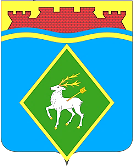 РОССИЙСКАЯ ФЕДЕРАЦИЯРОСТОВСКАЯ ОБЛАСТЬМУНИЦИПАЛЬНОЕ ОБРАЗОВАНИЕ «БЕЛОКАЛИТВИНСКОЕ ГОРОДСКОЕ ПОСЕЛЕНИЕ»АДМИНИСТРАЦИЯ БЕЛОКАЛИТВИНСКОГО ГОРОДСКОГО ПОСЕЛЕНИЯПОСТАНОВЛЕНИЕ                                          от 01.06.2023                           № 215                                                                              г.  Белая КалитваОб утверждении документации по внесению изменений в проект планировки и межевания территории (в виде отдельного документа) в части ранее разработанной документации по планировке территории «Корректировка проекта планировки и межевания территории в границах ул. Вокзальная, ул. Прямая и ул. Энгельса в г. Белая Калитва, Ростовской области»
	В соответствии со статьями 8, 42, 43, 45, 46 Градостроительного кодекса Российской Федерации, Федеральным законом от 06.10.2003 №131-ФЗ «Об общих принципах организации местного самоуправления Российской Федерации», Уставом муниципального образования «Белокалитвинское городское поселение», постановлением председателя Собрания депутатов-главы Белокалитвинского городского поселения от 11.04.2023 № 42 «О проведении публичных слушаний по внесению изменений в проект планировки и межевания территории (в виде отдельного документа) в части ранее разработанной документации по планировке территории «Корректировка проекта планировки и межевания территории в границах ул. Вокзальная, ул. Прямая и ул. Энгельса в г. Белая Калитва, Ростовской области», на основании заключения о результатах публичных слушаний от 10.05.2023 №16, Администрация Белокалитвинского городского поселения п о с т а н о в л я е т:  1. Утвердить документацию по внесению изменений в проект планировки и межевания территории (в виде отдельного документа) в части ранее разработанной документации по планировке территории «Корректировка проекта планировки и межевания территории в границах ул. Вокзальная, ул. Прямая и ул. Энгельса в г. Белая Калитва, Ростовской области».2. Настоящее постановление подлежит опубликованию и размещению на официальном сайте Администрации Белокалитвинского городского поселения в течении семи дней со дня принятия.   3. Контроль за исполнением настоящего постановления возложить на   заместителя главы Администрации Белокалитвинского городского поселения Ващенко Д.Г.Глава АдминистрацииБелокалитвинского городского поселения 	                       Н.А. ТимошенкоВерно:Начальник общего отдела                                                         М.В. Баранникова                                                                                                     Приложение к постановлению Администрации Белокалитвинского                                                                                                                     городского поселения от 01.06.2023 года № 215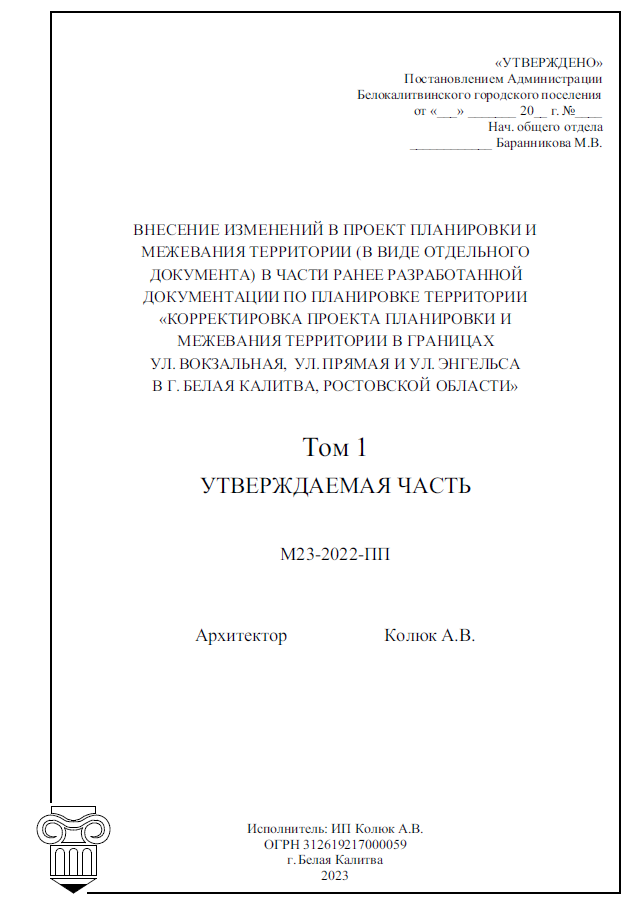 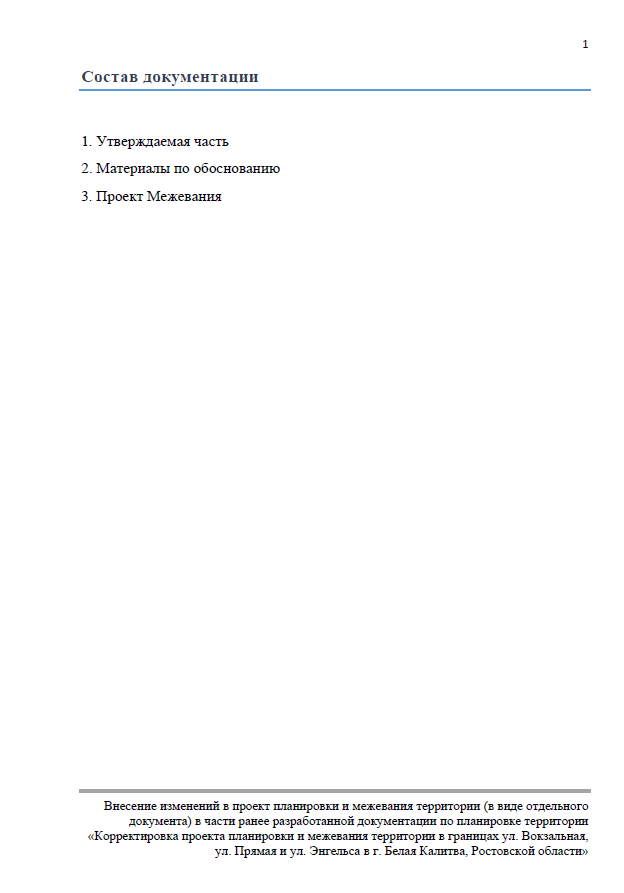 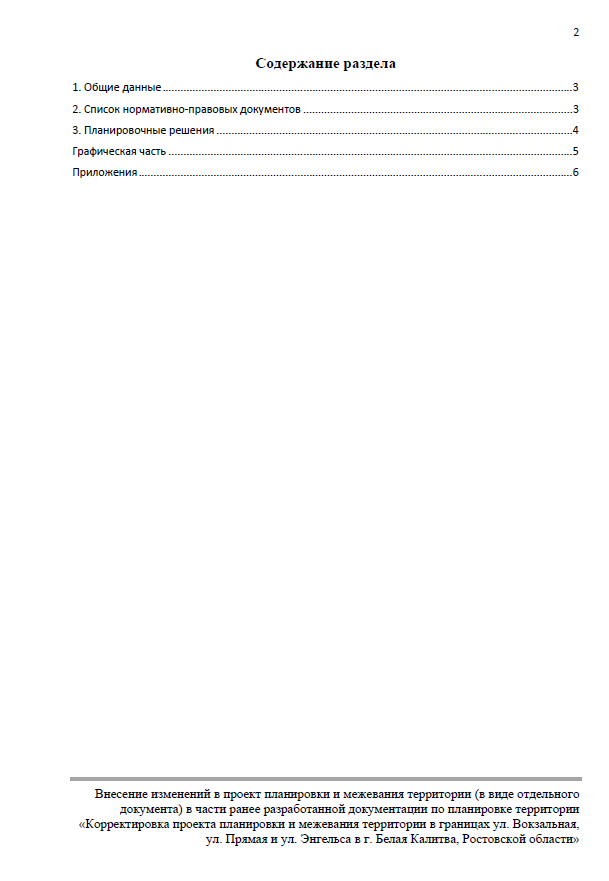 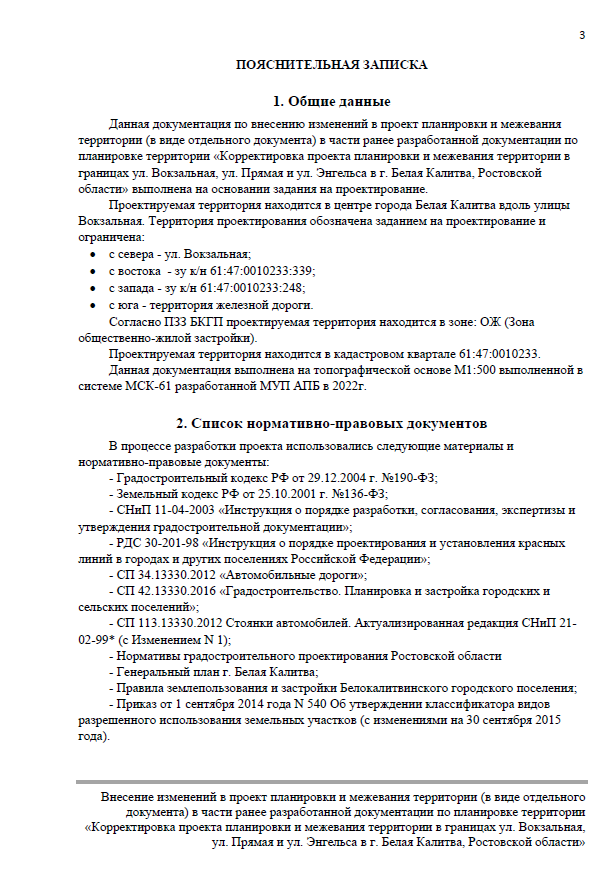 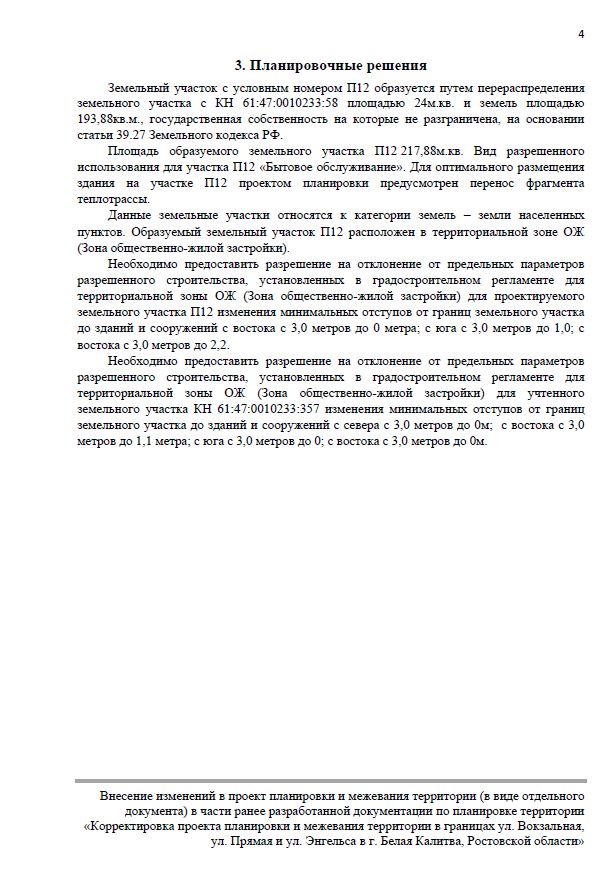 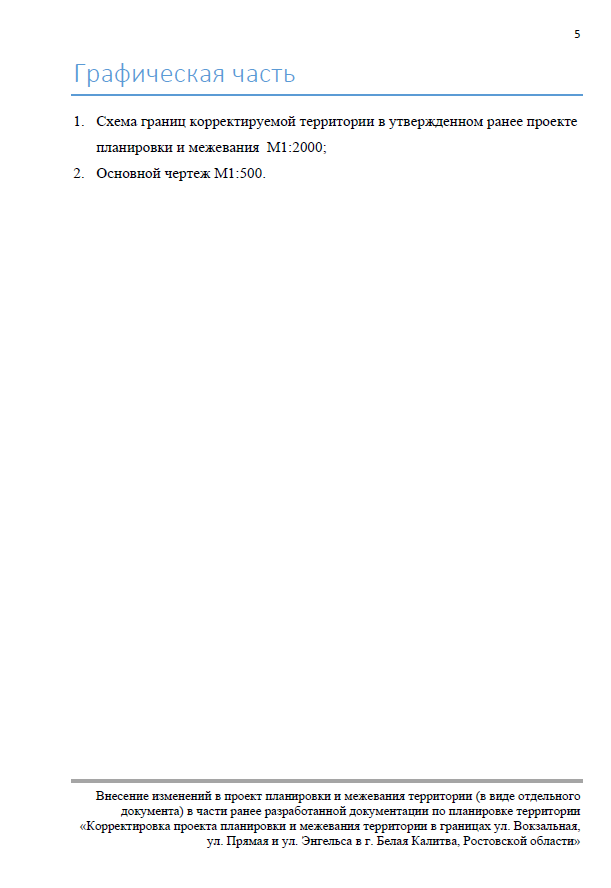 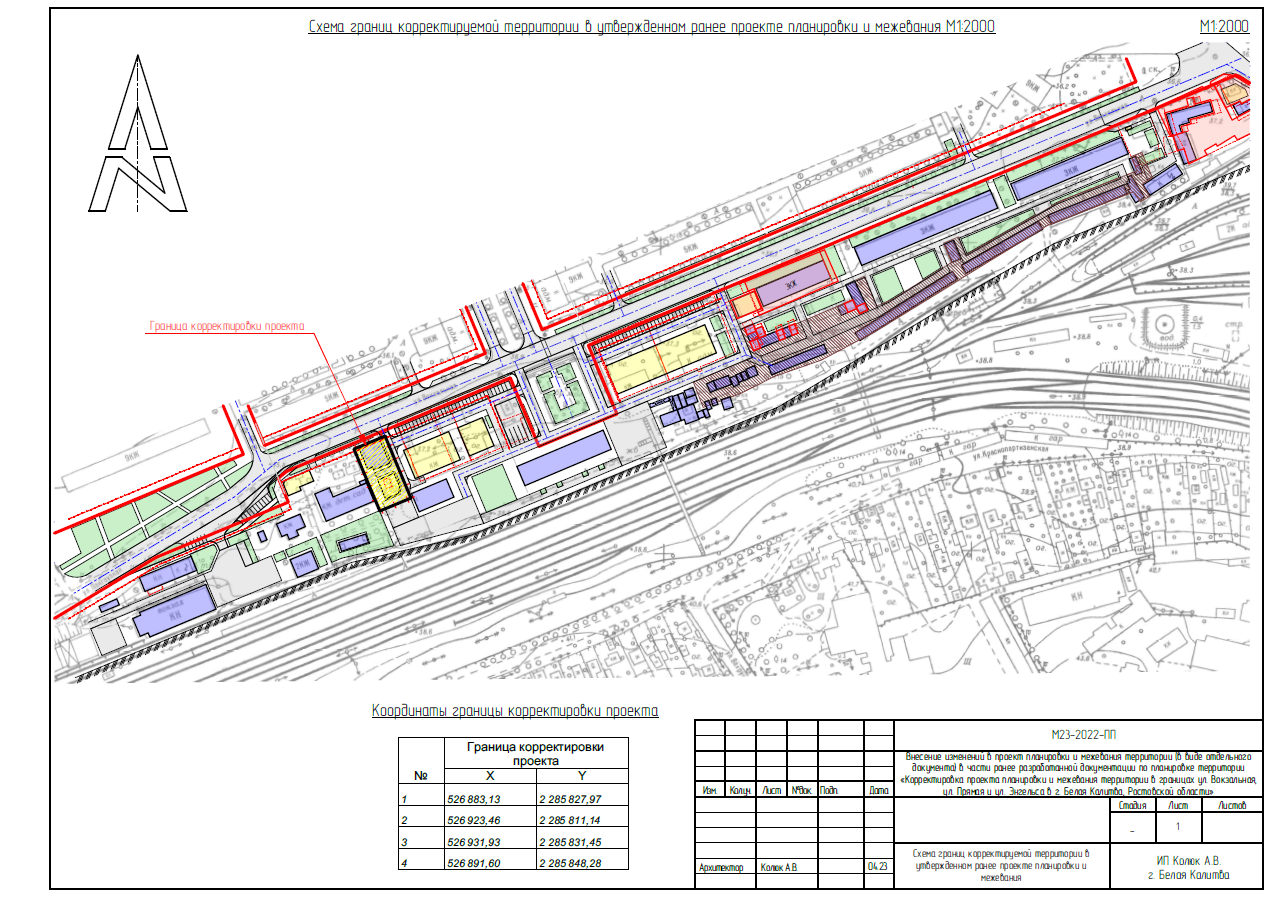 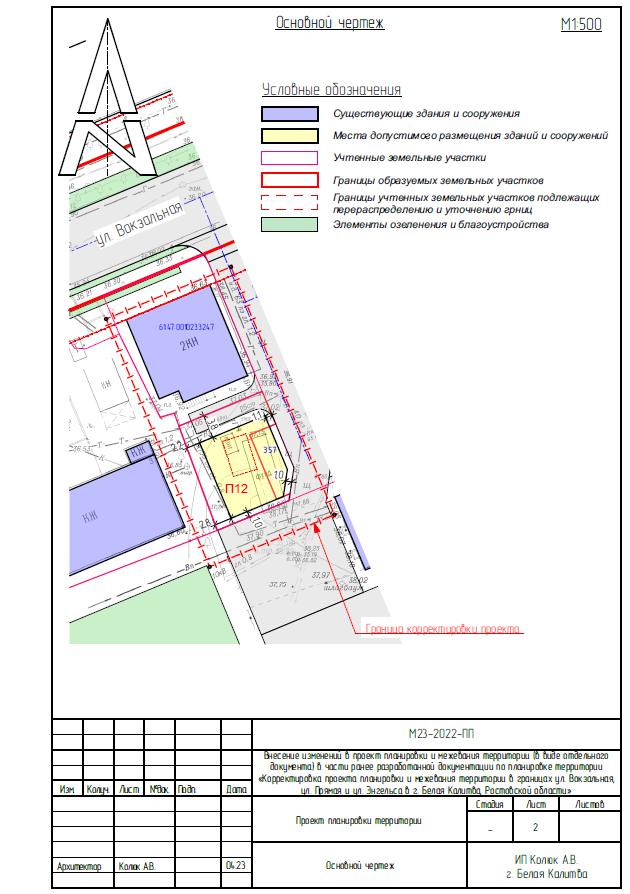 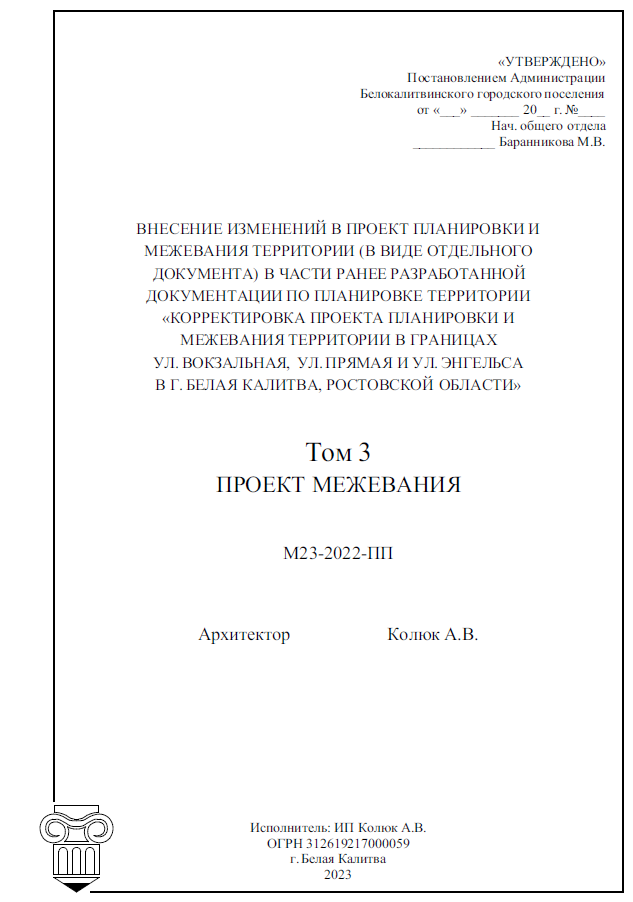 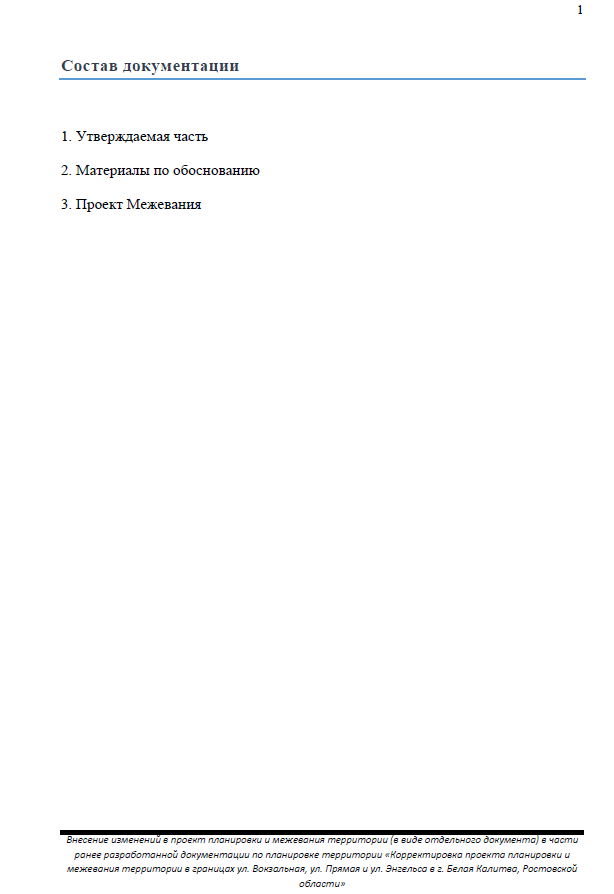 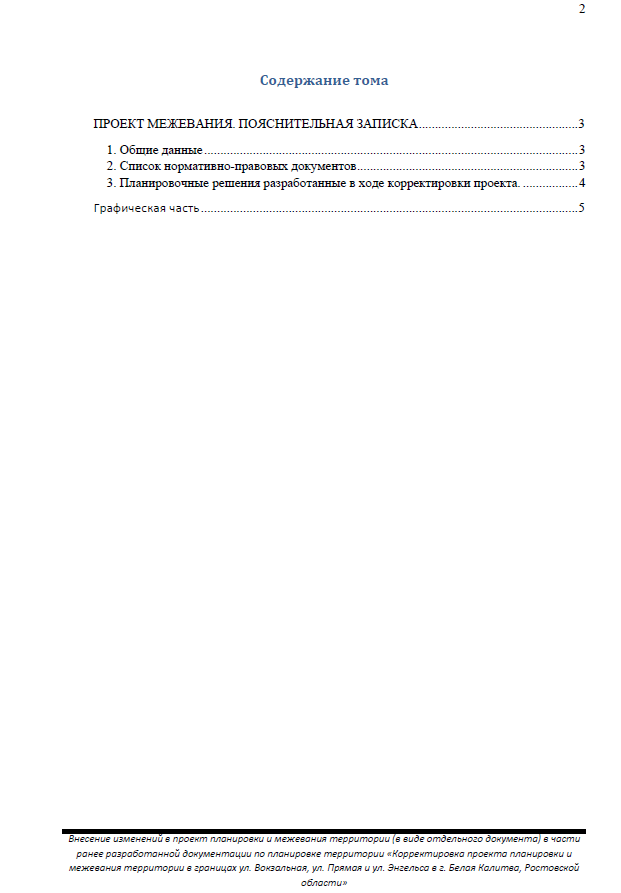 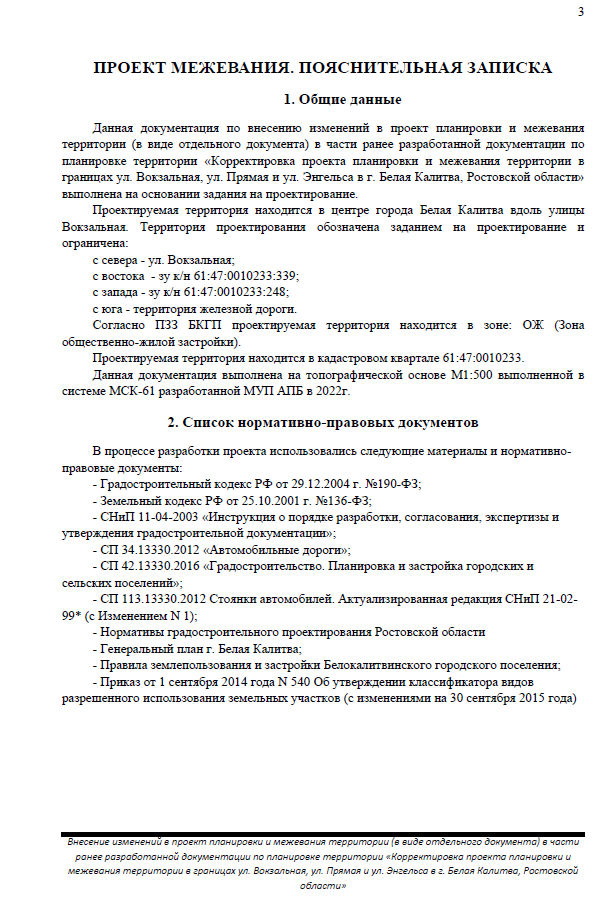 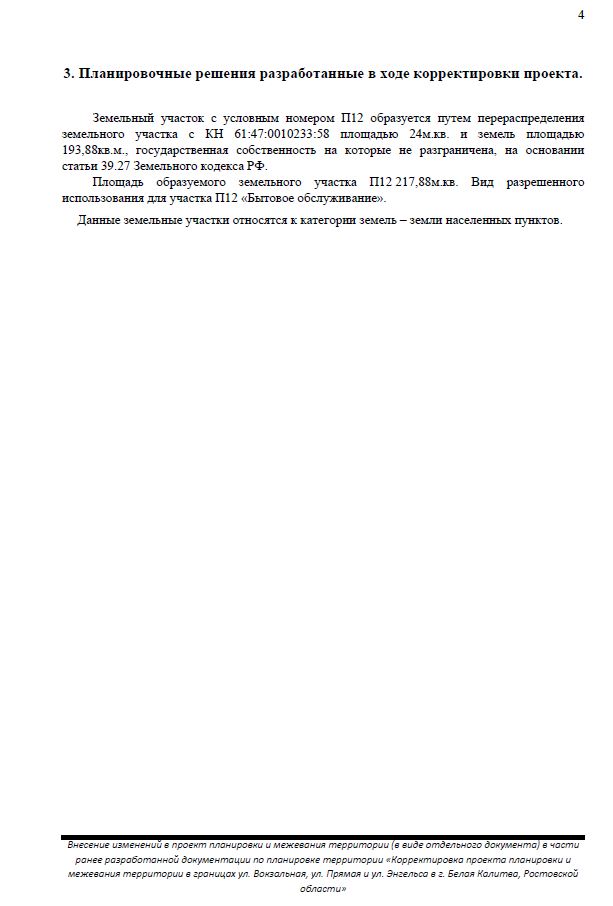 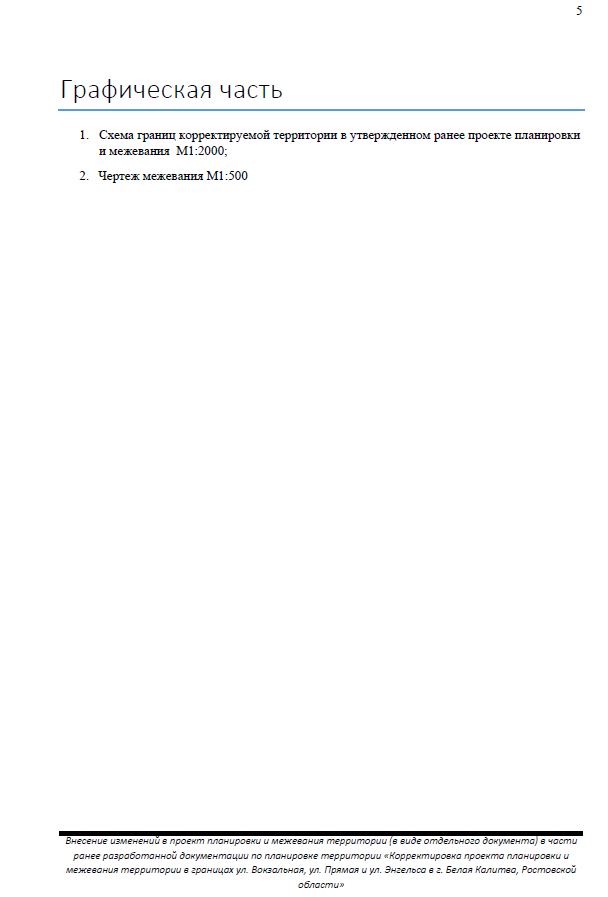 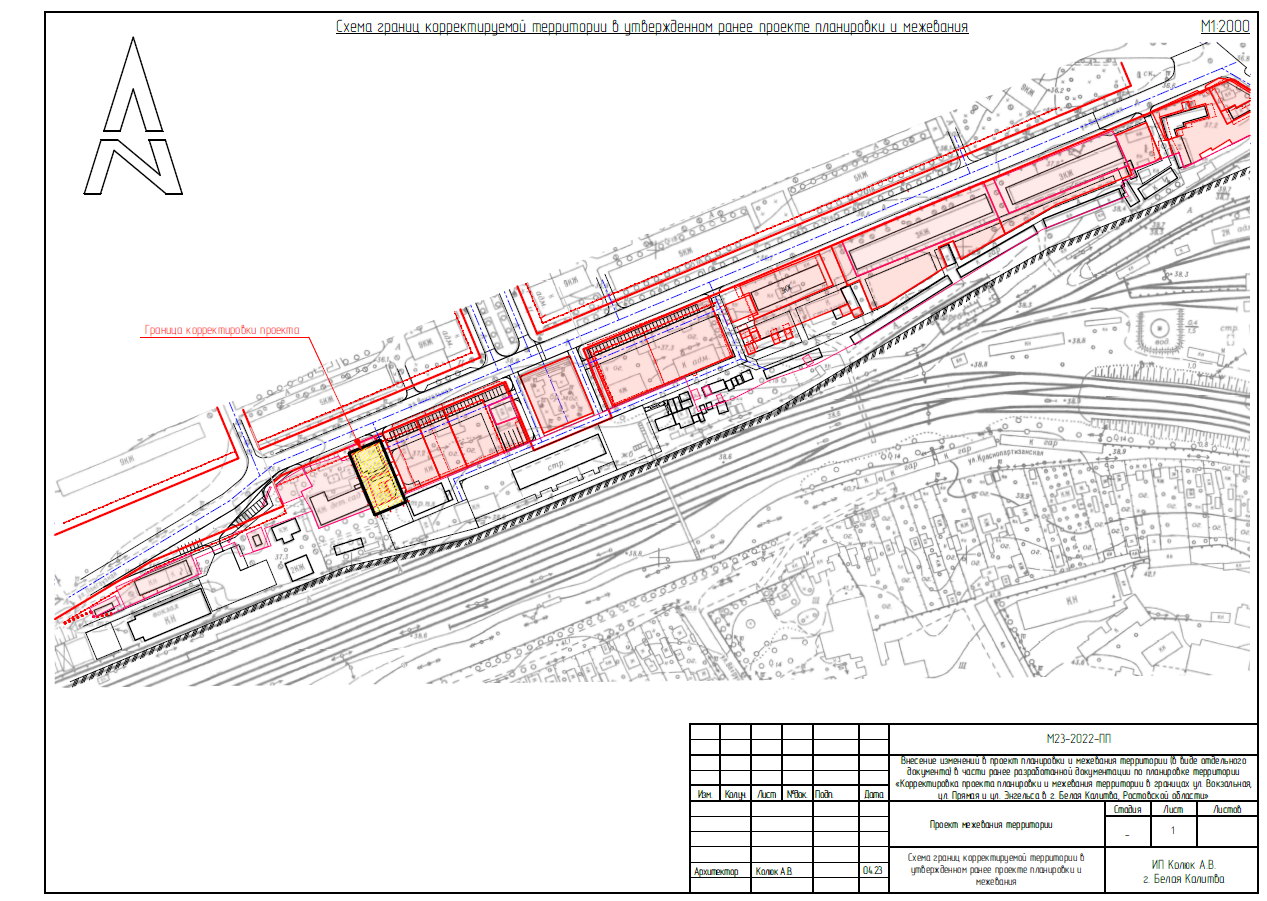 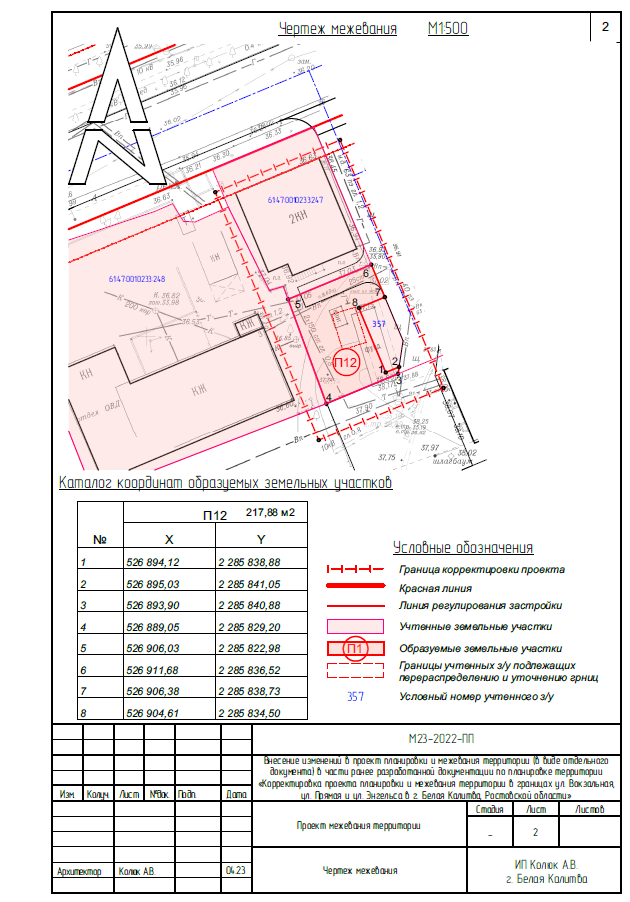 Начальник общего отдела                                                               М.В. Баранникова